大同大學餐廳膳食衛生檢查結果檢查時間:111年3月2日(星期二)上午0900-1100時檢查人員:連靜慧營養師、鄭凌憶經理缺失項目: 上週(2月25日)衛生檢查缺失複查，請參閱表1。上週(2月25日)衛生檢查缺失複查和改善狀況照片，請參閱表2。本週個別餐廳缺失統計表，請參閱表3。本週個別餐廳缺失照片，請參閱表4。本週熱藏食物中心溫度檢測照片記錄，請參閱記錄表5。表1. 上週缺失統計表表2.上週檢查缺失改善照片表3.本週個別餐廳缺失統計表表4.本週檢查缺失照片5.本週熱藏食物中心溫度檢測照片記錄敬陳總務長餐廳作業場所衛生管理複檢從業人員衛生管理複檢驗收及儲存衛生管理複檢其他複檢尚志尚志自助餐/中央廚房冷凍和冷藏庫層架和地板不潔×刀具不可放置於水槽之間工作人員個人物品需擺放整齊××廚房及庫房內沒使用的雜物請都收起來×尚志小食麵廚房內沒使用的雜物請都收起來ok更換新熟食砧板ok請將牆壁充新油漆×尚志真元氣滷味層架板不潔廚房內沒使用的雜物請都收起來okok刀具不可擺放於水槽邊ok尚志小綿羊快餐新增食品添加物登記表格ok尚志哈瓦那義大利麵&焗烤分裝食材需寫上品名及分裝或有效日期ok請將牆壁充新油漆×尚志壹而美早餐尚志OA咖啡茶飲廚房內沒使用的雜物請都收起來ok經營99早餐廚房內沒使用的雜物請都收起來ok更換新的板子及防水布×經營玉福滷味廚房內沒使用的雜物請都收起來ok經營想點廚房內沒使用的雜物請都收起來×冷藏溫度請確實填寫ok經營陳記廚房內沒使用的雜物請都收起來ok經營八方雲集尚志自助餐/中央廚房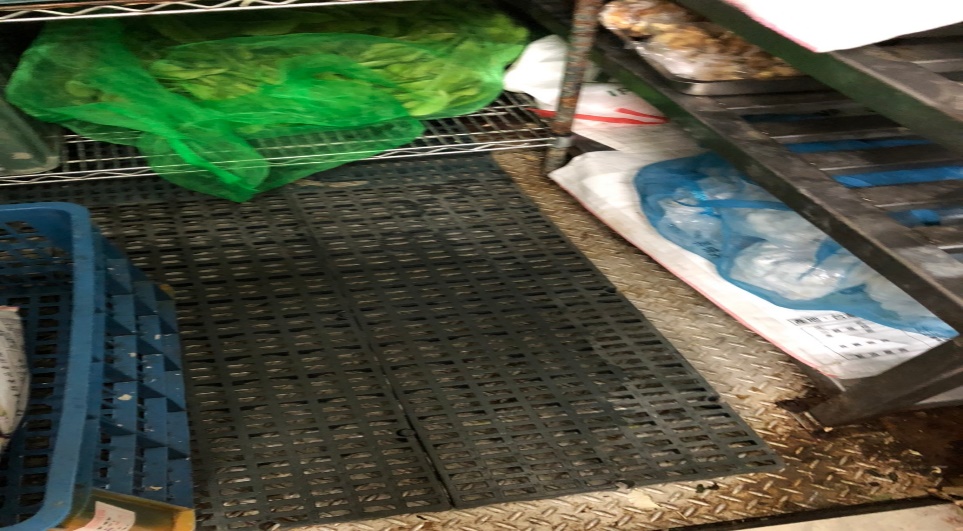 冷凍和冷藏庫層架和地板不潔(地板已改善，層架待改善)尚志自助餐/中央廚房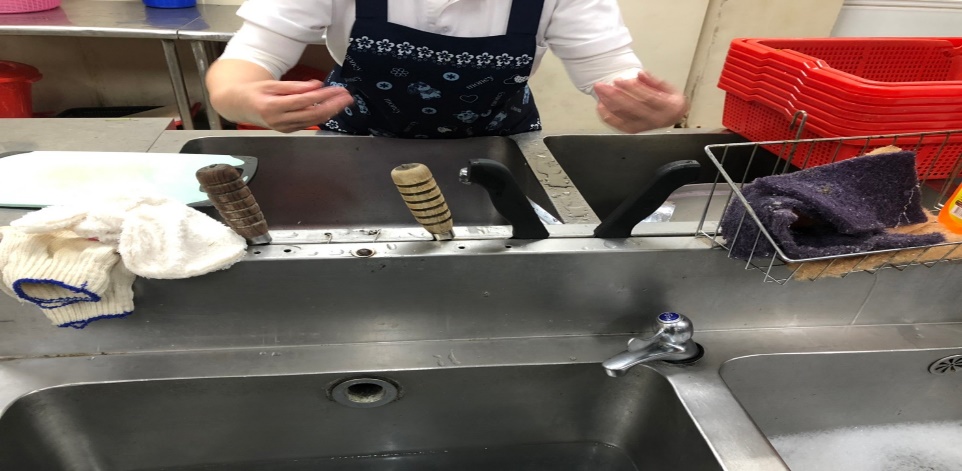 刀具不可放置於水槽之間(請購買刀架)尚志自助餐/中央廚房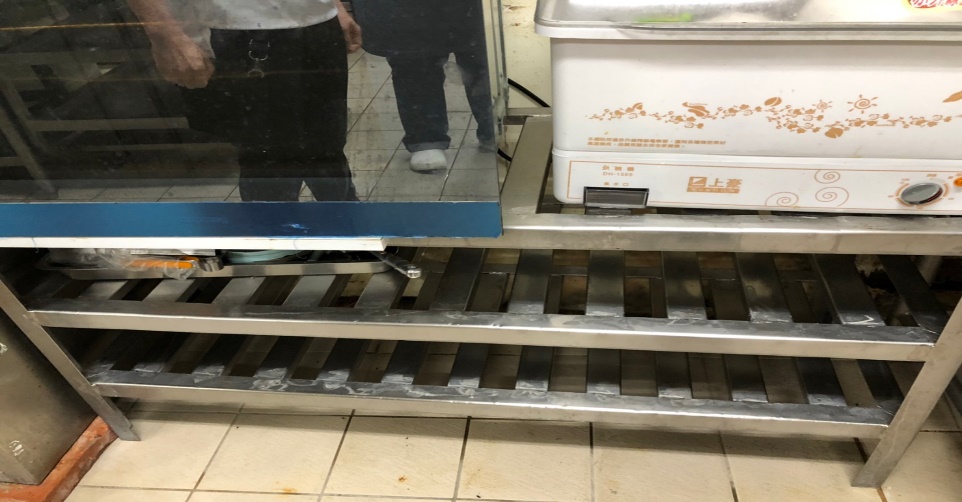 廚房及庫房內沒使用的雜物請都收起來(已改善)尚志自助餐/中央廚房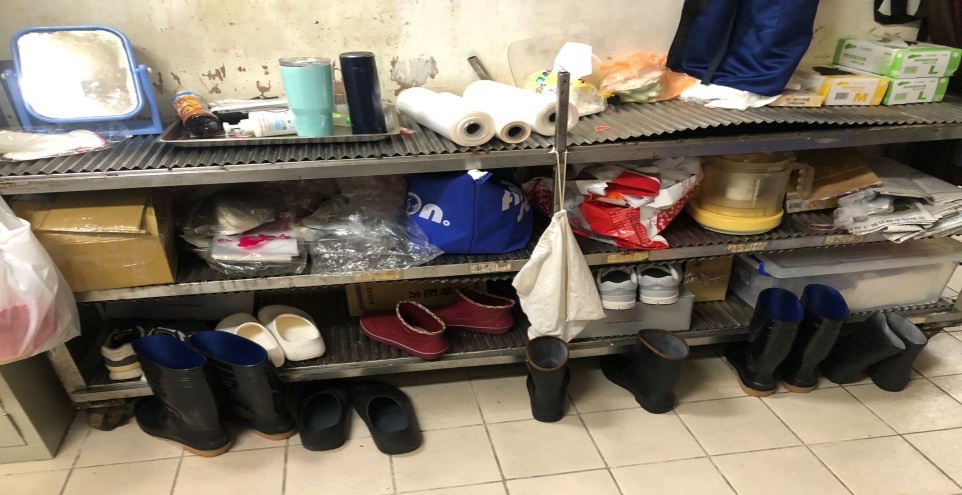 工作人員個人物品需擺放整齊(未改善)尚志自助餐/中央廚房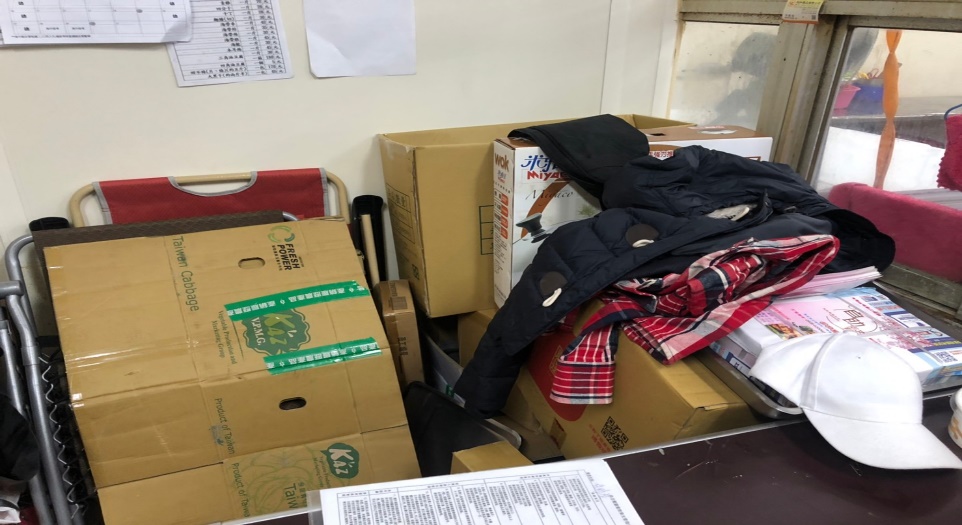 廚房及庫房內沒使用的雜物請都收起來(未改善)小食麵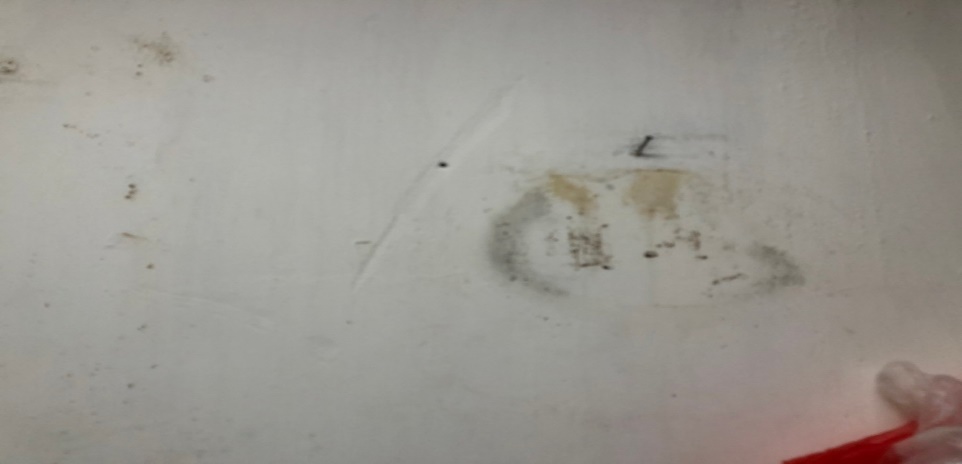 請將牆壁充新油漆(未改善)小食麵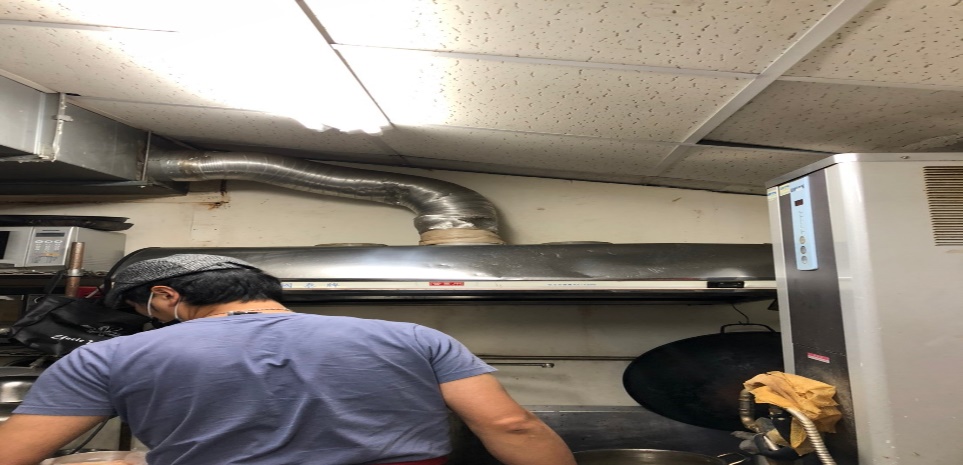 廚房內沒使用的雜物請都收起來(已改善)小食麵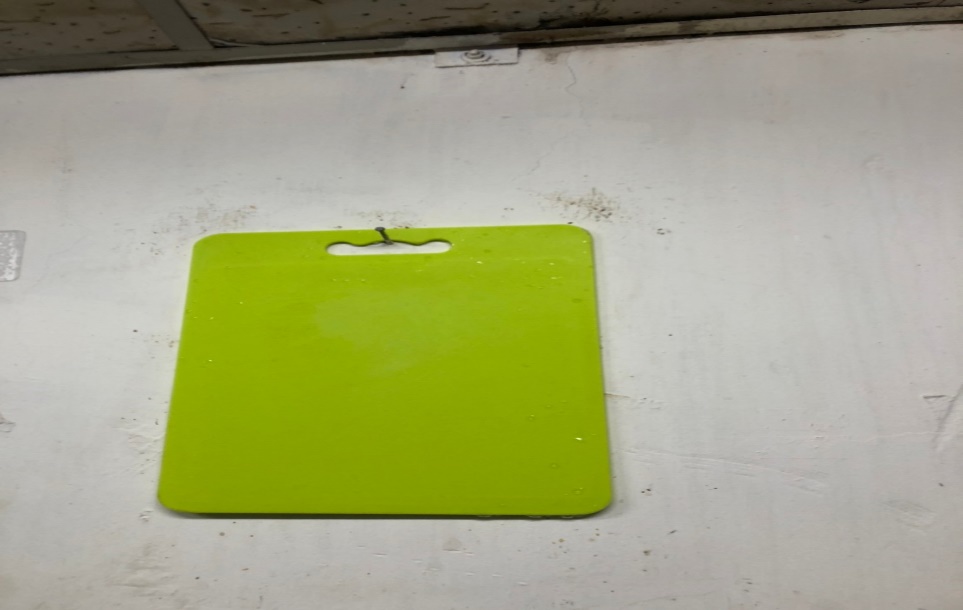 更換新熟食砧板(已改善)真元氣滷味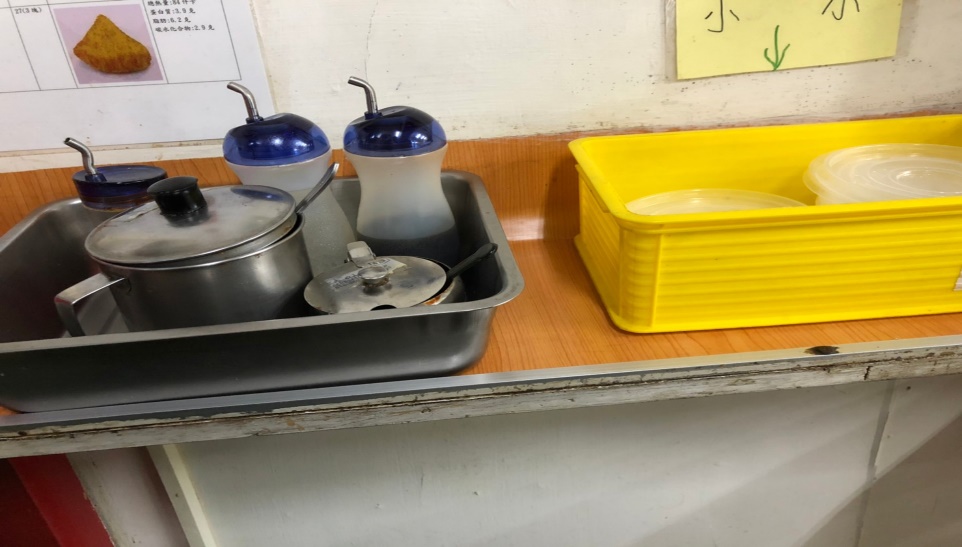 層架板不潔(已改善)真元氣滷味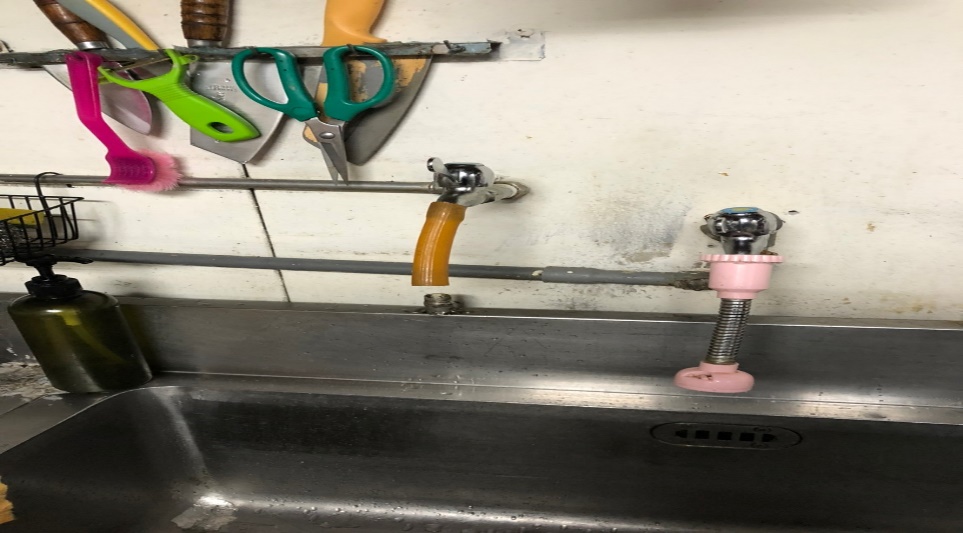 刀具不可擺放於水槽邊(已改善)真元氣滷味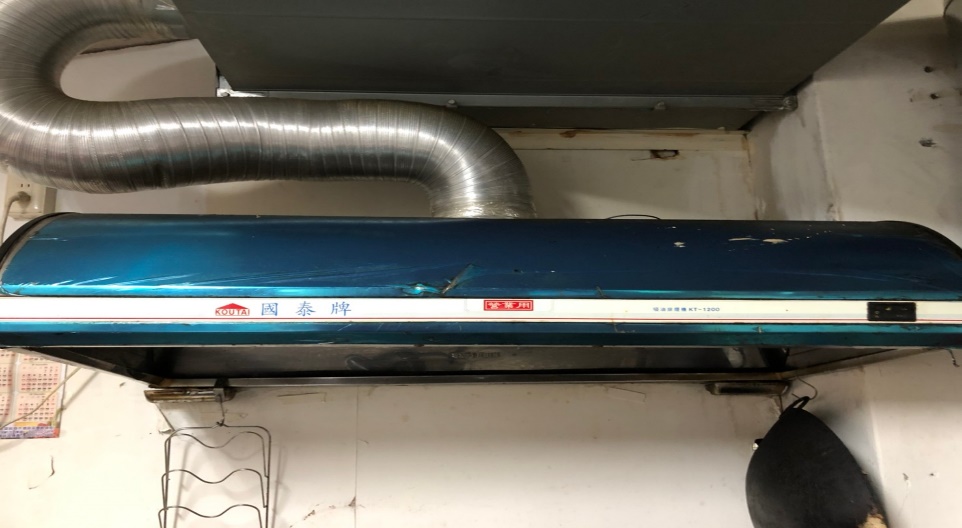 廚房內沒使用的雜物請都收起來(已改善)小綿羊快餐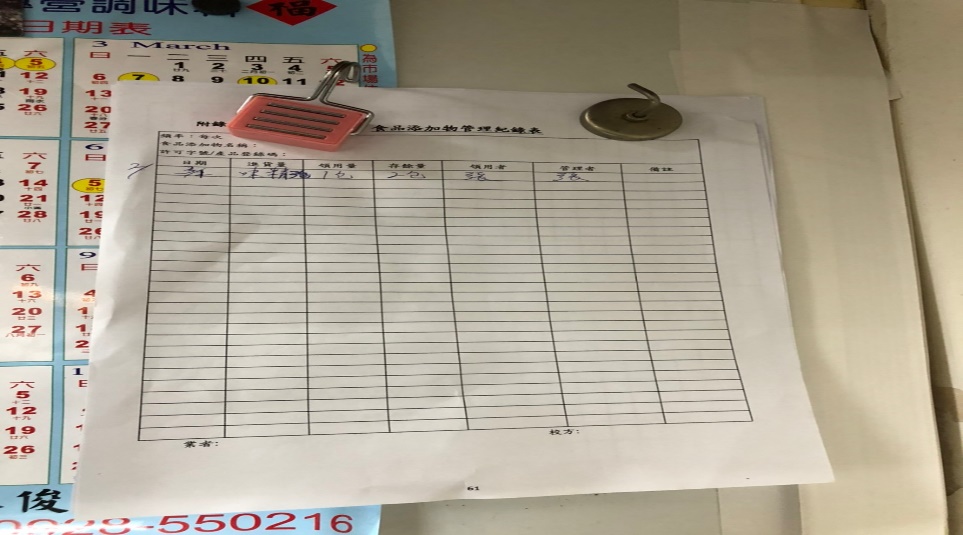 新增食品添加物登記表格(已改善)哈瓦那義大利麵&焗烤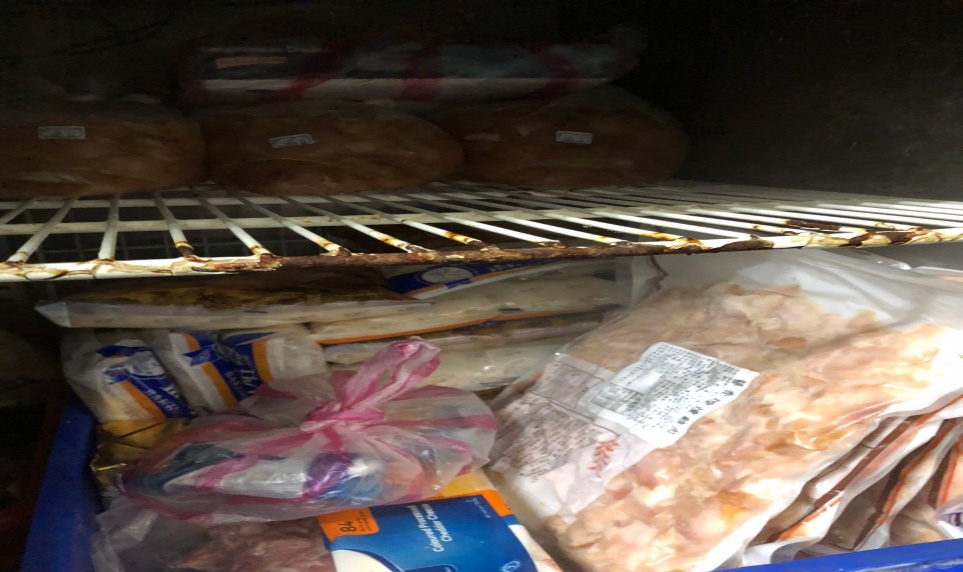 分裝食材需寫上品名及分裝或有效日期(已改善)OA咖啡茶飲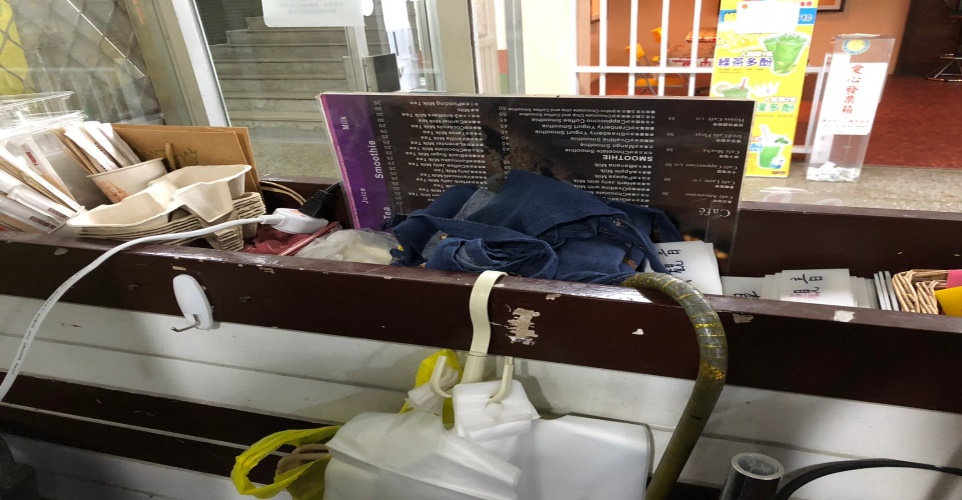 廚房內沒使用的雜物請都收起來(已改善)99早餐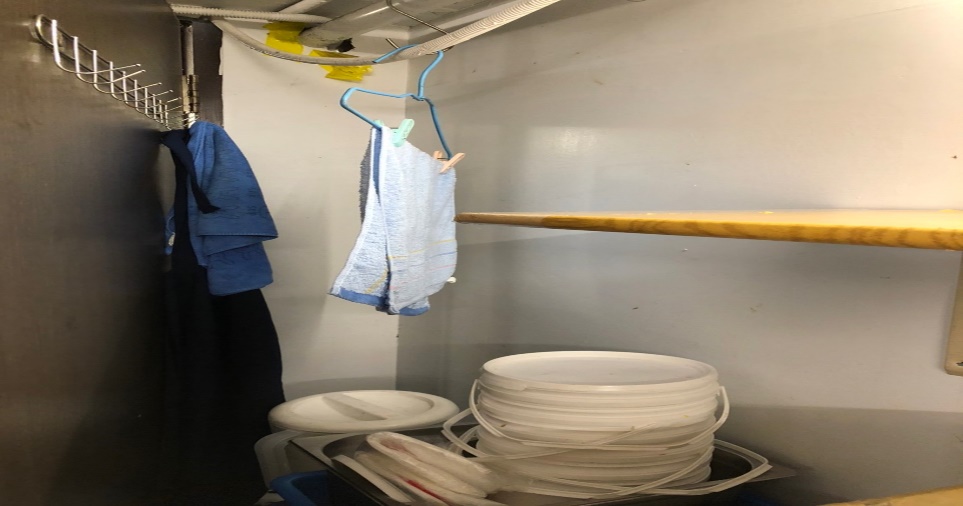 廚房內沒使用的雜物請都收起來(已改善)陳記咖哩鐵板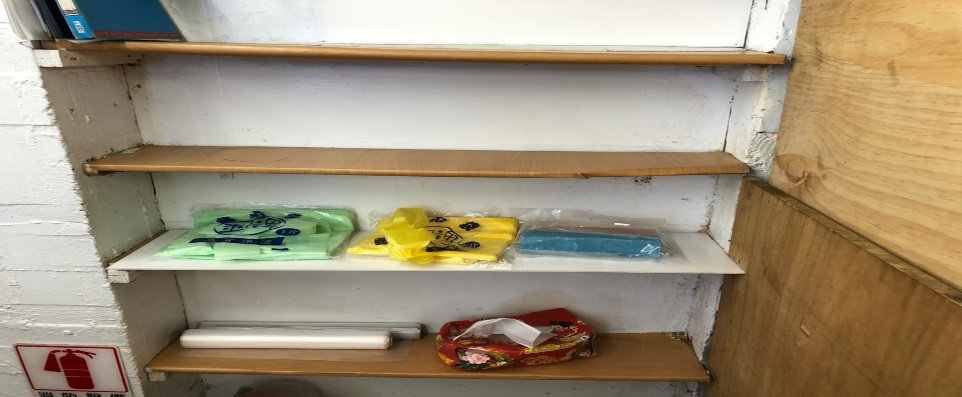 廚房內沒使用的雜物請都收起來(已改善)想點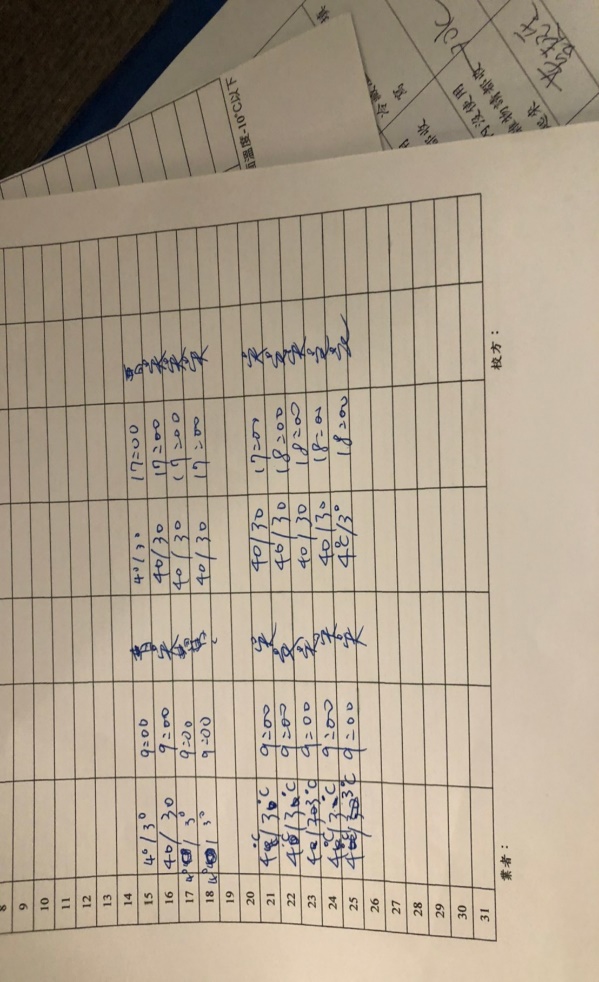 冷藏溫度請確實填寫(已改善)想點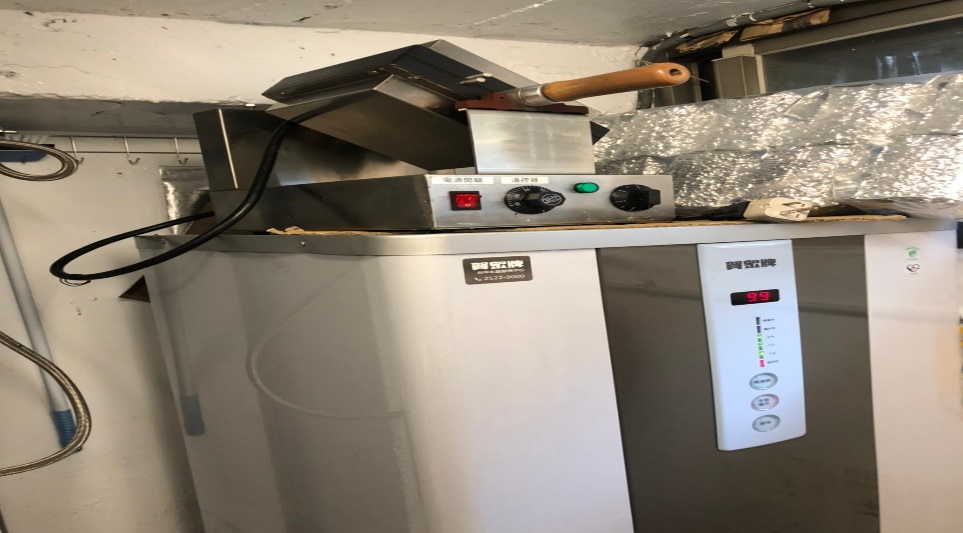 廚房內沒使用的雜物請都收起來(未改善)想點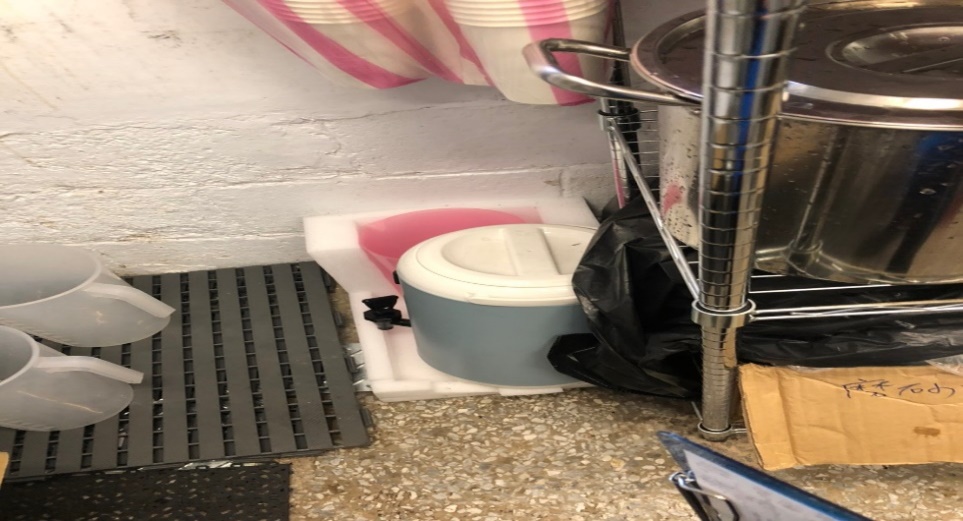 廚房內沒使用的雜物請都收起來(未改善)餐廳作業場所衛生管理從業人員衛生管理驗收及儲存衛生管理其他尚志尚志自助餐/中央廚房抽風機不潔紗網無法密封冷凍庫食材需要密封廚房及庫房內沒使用的雜物請都收起來1.柳橙汁過期,已經現場丟棄尚志小食麵尚志真元氣滷味尚志小綿羊快餐時鐘不潔，下方有置放食物尚志哈瓦那義大利麵&焗烤尚志壹而美早餐尚志OA咖啡茶飲經營99早餐經營玉福滷味夾子不潔(已經現場改善)沒使用的刀子請丟棄經營想點經營陳記咖哩鐵板經營八方雲集抽油煙機不潔尚志自助餐/中央廚房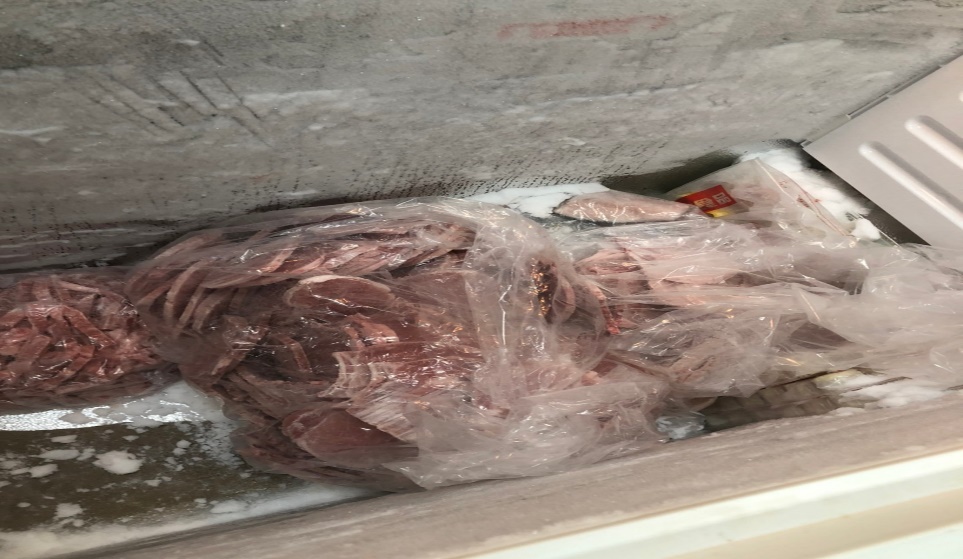 冷凍庫食材需要密封尚志自助餐/中央廚房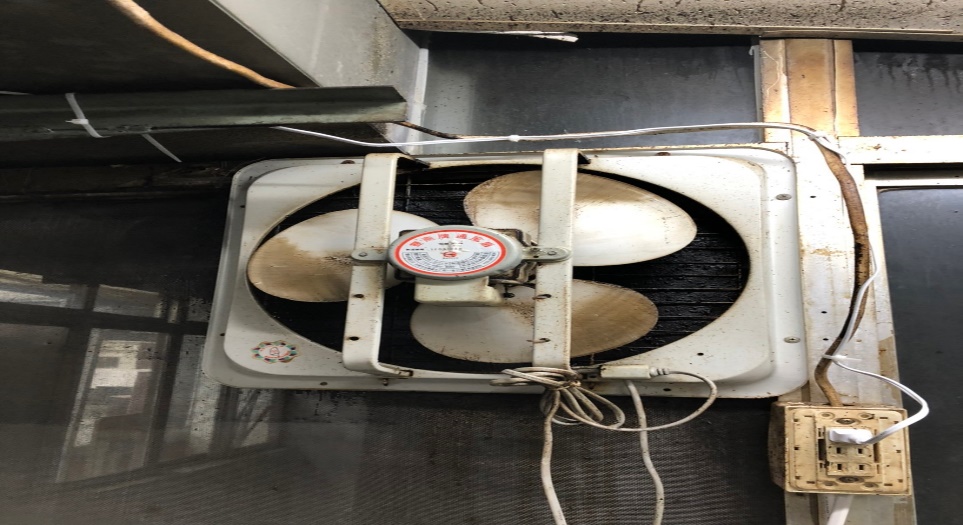 抽風機不潔尚志自助餐/中央廚房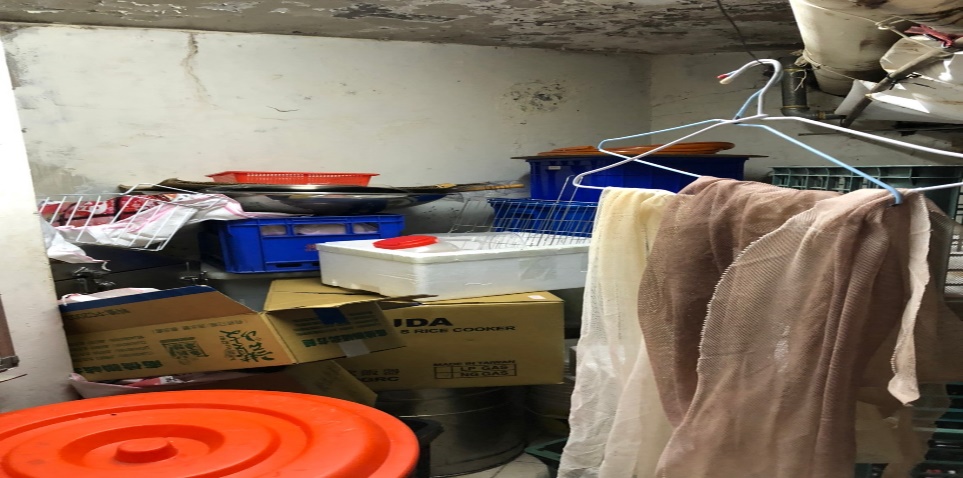 廚房及庫房內沒使用的雜物請都收起來尚志自助餐/中央廚房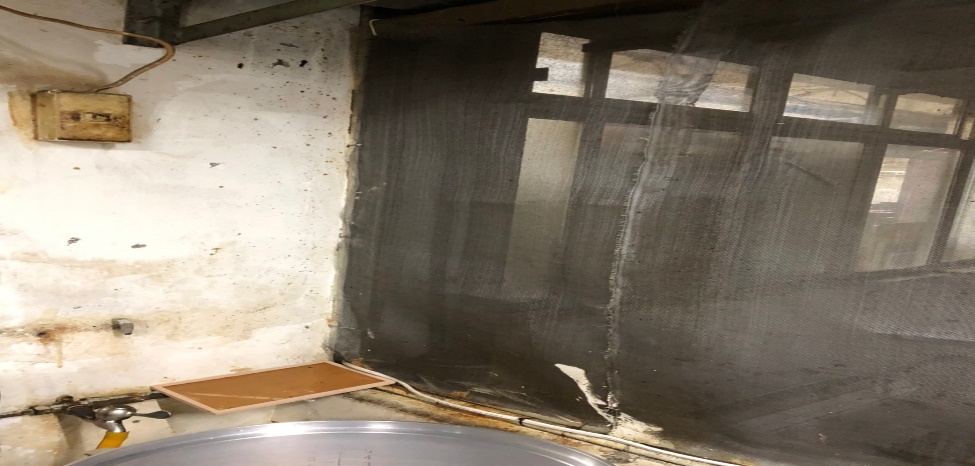 紗網無法密封小綿羊快餐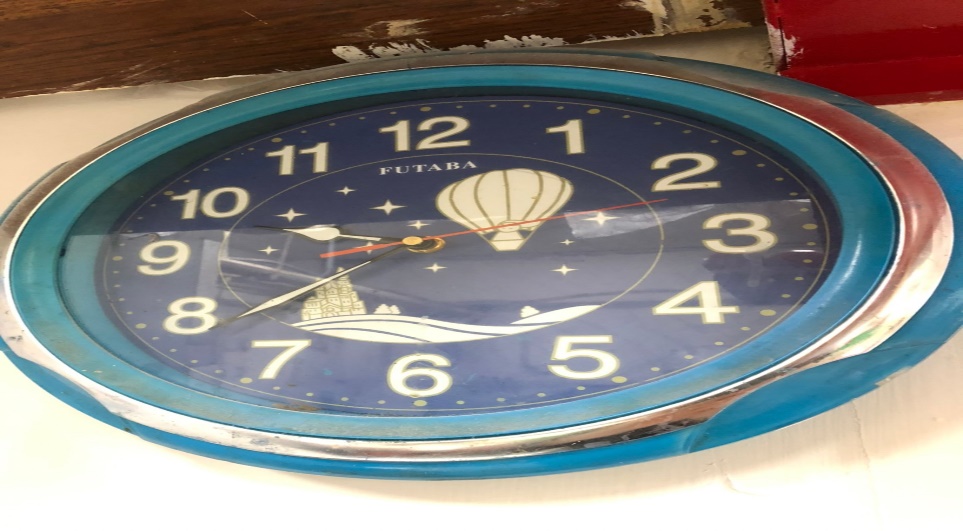 時鐘不潔，下方有置放食物玉福滷味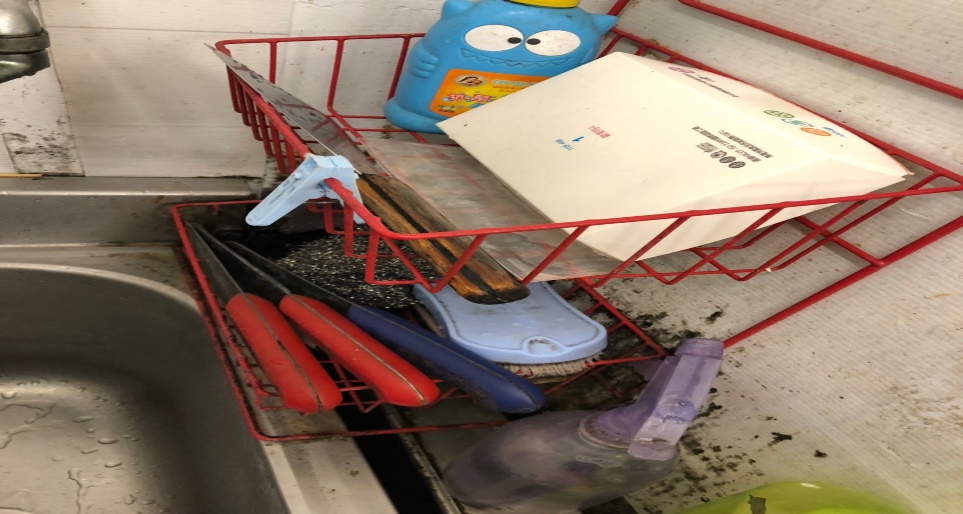 沒使用的刀子請丟棄八方雲集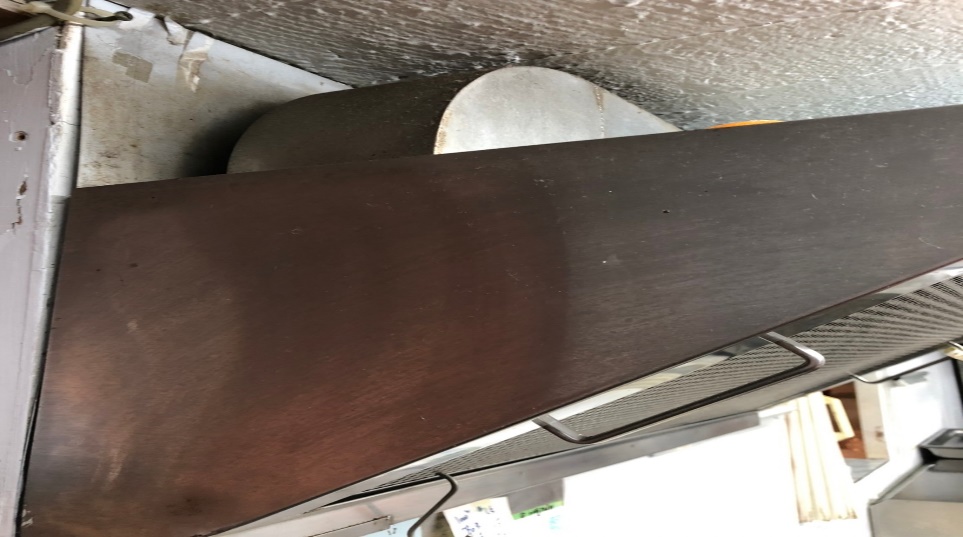 抽油煙機不潔餐廳/菜餚照片中心溫度尚志自助餐/中央廚房香煎魚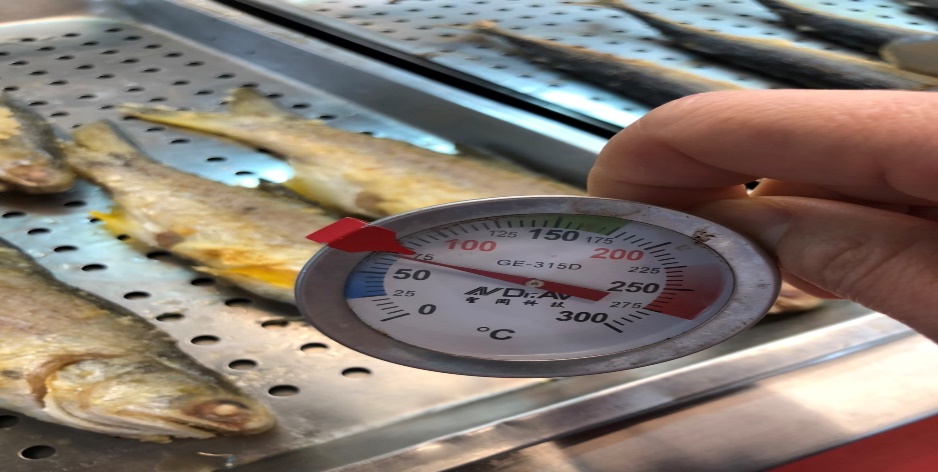 70℃ 承辦人總務處組長總務長